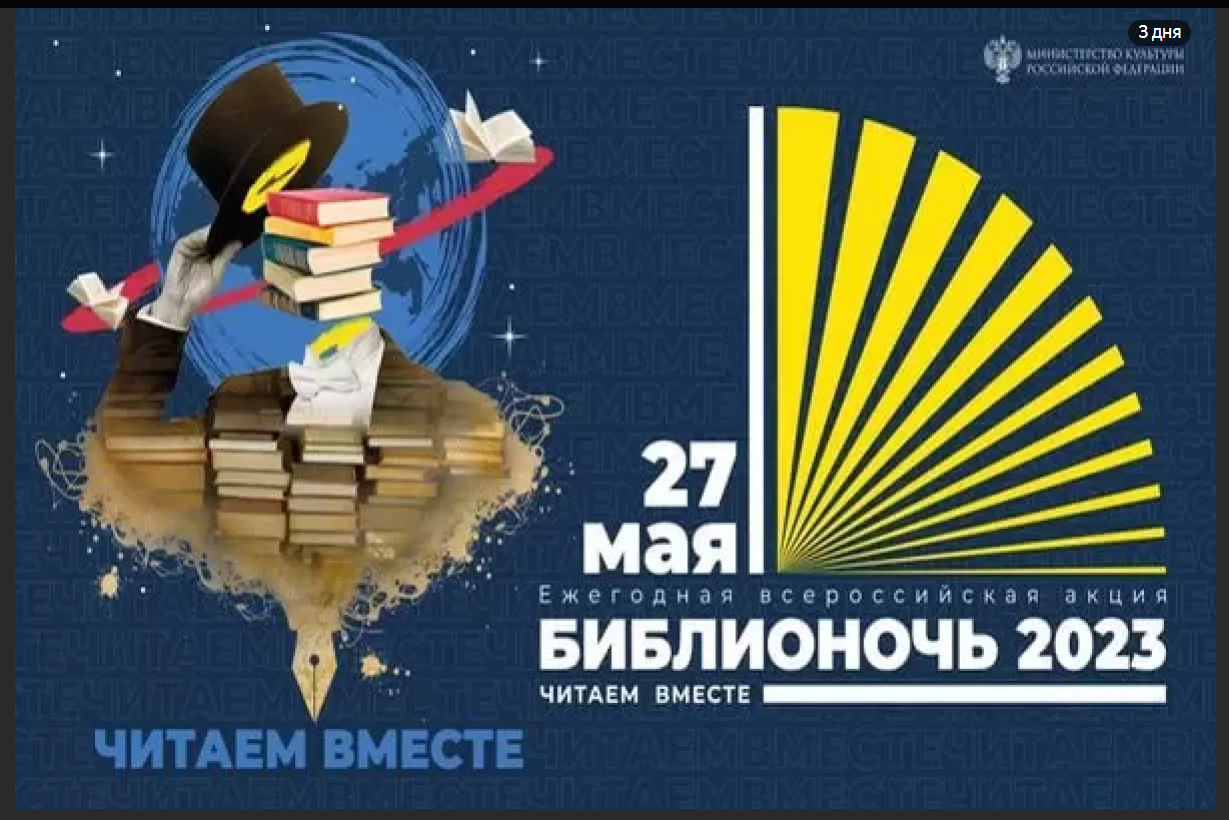 КУБАНСКИЕ  ПОСИДЕЛКИ  «ВЕНОК  КУБАНИ»           Библионочь  2023  в МБУ «Атаманская поселенческая библиотека» завершилась кубанскими посиделками  «Венок Кубани». Участникам надо было составить «Венок Кубани» состоящий из произведений кубанских поэтов, писателей и композиторов. Гости с большим желанием приняли участие в данном задании. Были названы писатели их повести, романы, стихи, песни многих композиторов Кубани. «Венок» получился большой, красивый и насыщенный. Присутствующие исполнили стихи поэтов и спели песни не только кубанских композиторов, но и кубанские народные песни.